Karta pracy 2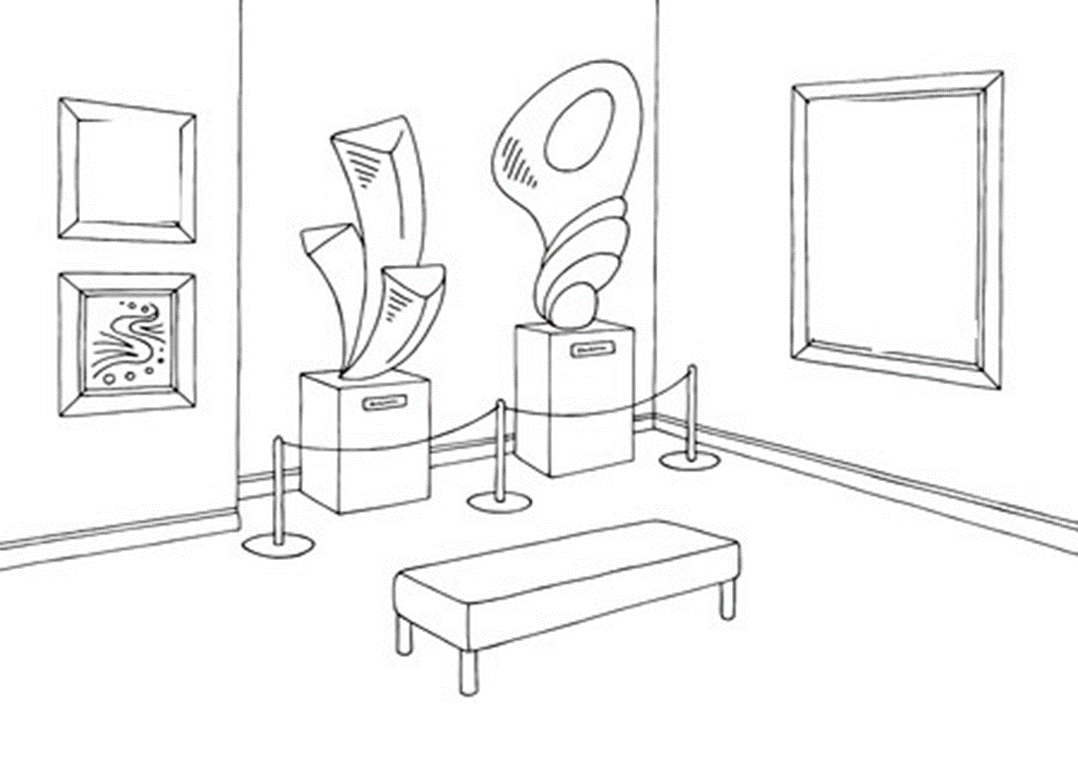 